Publicado en Madrid el 27/10/2020 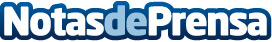 La universidad española U-tad, entre las 10 mejores canteras de desarrolladores de videojuegos del mundoOcupa el sexto puesto del ranking internacional elaborado por GAMEducation, la Global Association for Media Education, que selecciona los centros formativos más destacados de este sector a nivel globalDatos de contacto:U-TADNo DisponibleNota de prensa publicada en: https://www.notasdeprensa.es/la-universidad-espanola-u-tad-entre-las-10 Categorias: Educación Juegos Madrid Universidades Innovación Tecnológica Gaming http://www.notasdeprensa.es